ArbeitsvorlageEnergiekonzept Purbach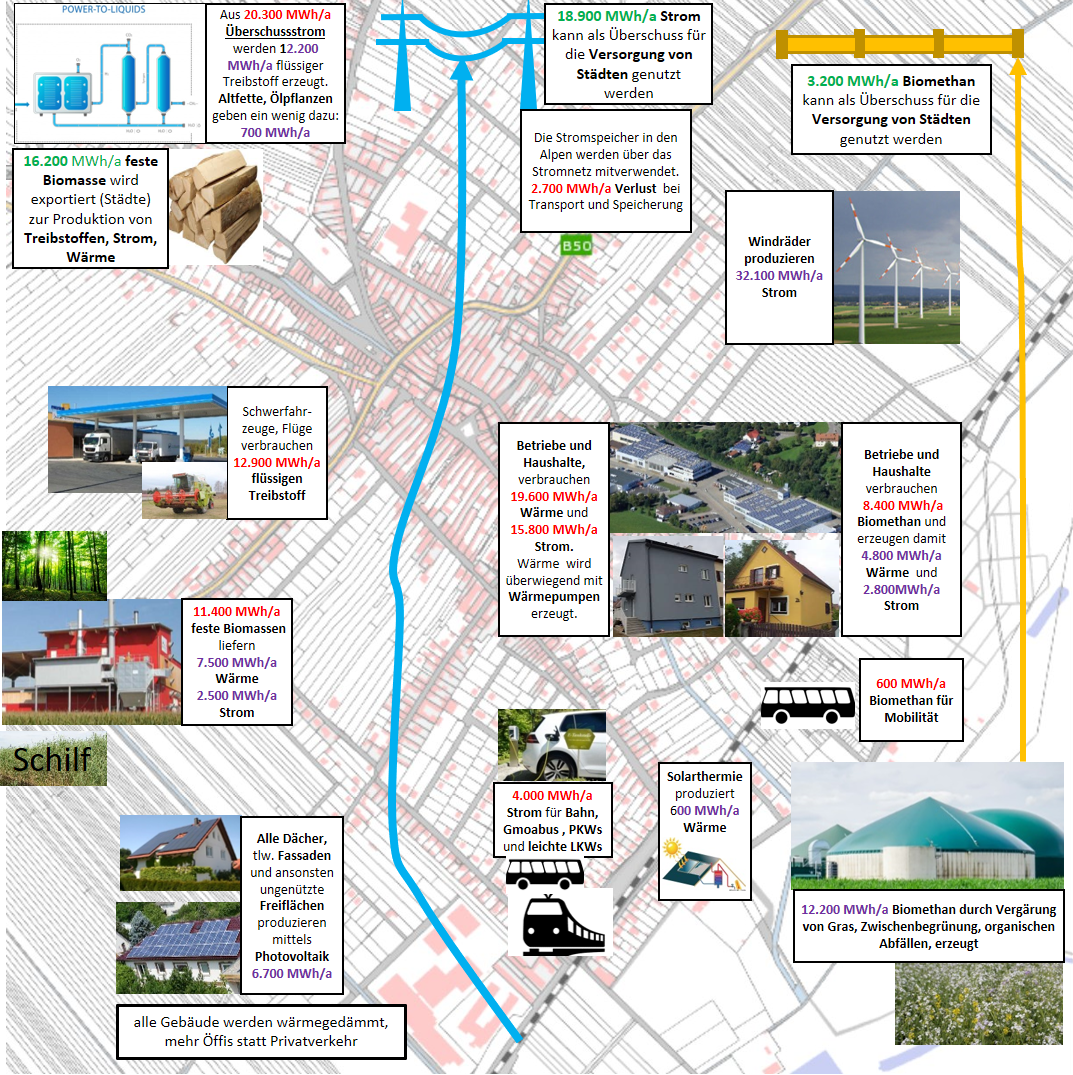 Aufgabe:	Einzeichnen der Energieflüsse für GAS, BIOMASSE, WÄRME und STROMName:Klasse: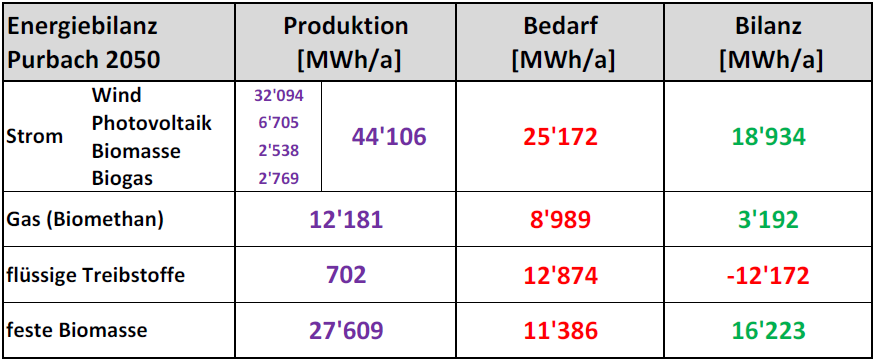 